Индивидуальное спасательное устройство «Моноспас» (15/30/50 метров)Средства, обеспечивающие спасения с высоты, являются часто единственно доступным вариантом безопасно эвакуировать человека из опасного места (зоны) при возникновении пожаров, иных ЧС.В группу данного оборудования входят устройства пожарные класса УКСП (канатно-спускные), обеспечивающие, в зависимости от типа, эвакуацию с высоты до 150 метров. «Моноспас» одно из подобных спасательных устройств, рассчитанное на индивидуальное использование в любое время года и при различных погодно-климатических условиях. Это полностью автоматическая модель. Отсутствует потребность регулировки человеком скорости спуска. Поэтому устройство обеспечивает эвакуацию грузов и людей любых категорий, если их вес не превышает предельно допустимого. Характеризуется повышенной надёжностью и не требует предварительного обучения для использования.Существуют модели для применения на объектах высотой 15, 30 и 50 метров соответственно. Принцип действияМодели имеют многовариантное исполнение, но единый принцип действия. Он основан на торможении силового элемента достаточной гибкости (стального троса, верёвки, ленты, аналогов) благодаря силе трения. Трос имеет металлический сердечник в полиамидной оплётке. Открытый огонь повредить его не может. УКСП, включая «Моноспас», энергонезависимы и компактны. В рабочее положение переводятся за время, не превышающее двух минут.При хранении данные спасательные устройства размещаются в специальной сумке. При возникновении форс мажора, его можно перенести в безопасную зону, и использовать, зафиксировав за другой закладной элемент.Порядок самоспасениядостать упаковочную сумку, извлечь «Моноспас»;короткий конец, имеющий петлю, карабином зафиксировать к узлу крепления, закрутить муфту.Если узел расположен внутри помещения, к его кольцу присоединяется карабин на удлинённой петле, закручивается муфта, устройство перекидывается за подоконник или проём балкона.Катушка с тросом сбрасывается вниз. Контролируется момент достижения ей земли.По принципу шорт надевается спасательная косынка (прочность на разрыв 1200 кг), на плечи надеваются лямки;Далее следует перелезть за пределы помещения (через оконный проём) или балкона.При этом требуется контролировать постоянное натяжение троса. Его излишки со свободной стороны требуется, до начала спуска, протянуть сквозь тормозной блок.Приступить к спуску.Контролировать вертикальность перемещения. Можно опускаться боком либо лицом к стене. При этом ноги сгибаются и широко упираются в стену. Допускается придерживаться руками за косынку.После касания земли ногами, следует присесть, чтобы трос ослаб, снять косынку и уйти с места ЧС;если эвакуируются животные или маленькие дети, делать это требуется со взрослым. Ребёнка сажают внутрь специальной косынки, лицом к сопровождающему, и прижимают руками (для животных также существуют косынки). Для грудных детей применяются специальные спасательные камеры, которые пристёгиваются к базовому силовому узлу.Данные комплектующие поставляются отдельно.  Максимальная высота спасения определяется длиной имеющегося силового элемента.Важным преимуществом данного устройства является возможность спуститься на 2-3 этажа ниже района распространения опасных факторов (ОФП) пожара. После чего вновь войти в здание через окно либо балкон.При необходимости объект комплектуется различным количеством требуемых устройств индивидуального спасения.Эксплуатационные характеристикиМодель, рассматриваемая на данной странице, характеризуется следующими параметрами:Заявленное производителем число спусков – 100 (при прогоне с 50 метровой высоты);длина силового элемента (в зависимости от модели) составляет 15, 30 или 50 метров;число пользователей – 1 человек;максимальный вес лица, совершающего эвакуацию, не должен превышать 120 кг (минимальный, не менее 40 кг);средняя скорость снижения 1 м/сек, регулируется автоматически установленным тормозным блоком (ИСУ);диапазон рабочих температур – плюс/минус 40°С;общий вес УКСП «Моноспас» составляет 3,85 кг, тормозного блока – 1,5 кг;габариты при размещении в укладочной сумке – 350*180 мм;диаметр троса, забранного в полиамидную оплётку – 8 мм;допустима установка анкера на фасаде здания или внутри помещения;гарантийный срок, установленный производителем (САМОСПАС) – один год.Качество изделия полностью соответствует требованиям норматива 53272-2009. 3868	100%https://text.ru/antiplagiat/5f48025e5c5f6 Коллективный самоспасатель «Самоспас»Это спасательное устройство относится к группе УКСП. Модель САМОСПАС предназначена для экстренного коллективного спасения людей, грузов из сооружений, в 3 и более этажей, при возникновении возгорания или иных аварийных ситуаций. Применяется в ситуациях, когда иные варианты эвакуации недоступны.Оно относится к изделиям канатно-спускового типа и полностью соответствует требованиям нормативов: 043/2017 (ТР ТС), 53271-2009 (ГОСТ Р).Продукция сертифицирована (копия сертификата предоставляется по запросу).Состав устройства и его комплектностьМодель коллективного самоспасателя включает:блока тормозного, с заправленным в него тросом. Одни из концов последнего, длинный, смотан на специальную катушку.Две спасательные косынки углами запрессованы на концевой части троса. Они имеют чехлы-обтекатели;сумки укладочной;петли для одной руки;карабина.Отвечают требованиям норматива 12.4.225-99. Рассчитаны на разрывные нагрузки до 2200 кг.Корпус устройства металлический. Внутри расположен механизм регулировки, сквозь который проходит металлический трос (оплётка, полимерная).Корпус имеет ухо в своей верхней части, сквозь отверстие которого он карабином фиксируется к крепёжному элементу. Катушка, на которую намотан трос, вторая косынка используется для ускоренного разматывания троса. На концах последнего выполнены петли (прессовой обжимкой). В каждой зафиксирована косынка, возможность снятия которой отсутствует.Косынки имеют форму треугольника, выполнены из особо прочной ткани, усилены строповой прострочкой. Нагрузка на разрыв, не приводящая к повреждению косынки, 1200 кг и более.Технические параметрыВысота спуска зависит от модели и указывается на сумке. Максимальная длина троса может достигать 300 м, что обеспечивает возможность эвакуации с высоты до 150 м. Данное разночтение объясняется принципом работы системы. В то время, как сверху спускается человек, в противоход к нему поднимается косынка для второго (принцип качелей). Это ускоряет процесс эвакуации, и делает его непрерывным.Допустимый вес опускаемого человека, груза задаётся диапазоном (40-200) кг.Средняя скорость спуска составляет 1 м/сек (+/- 30 см). Автоматическое бесступенчатое регулирование вертикальной скорости перемещения обеспечивается тормозным механизмом за счёт применения гидравлических либо центробежных муфт, рекуператоров энергии инерционного типа, иных конструктивных решений. Гарантированное число спусков с высоты в 50 м равно 100.Допускается эксплуатация при температуре наружного воздуха минус/плюс 40°С.Размеры в укладке – 350*180 мм.Тормозной блок весит 3,8 кг.Ответы на основные вопросы заказчиковМожно ли пользоваться УКПС САМОСПАС после истечения пятилетней гарантии, или требуется приобретать новое?Можно, но только после обязательного переосвидетельствования. Компания оказывает подобные услуги по запросу клиента.Можно ли протестировать устройство заблаговременно?Да, после его монтажа на объекте, наш специалист инструктирует пользователя и, при необходимости, выполняет показательный спуск.Как установить анкер крепления карабина?Наш специалист прибывает на объект по заявке и выполняет необходимые работы. При максимальном весе спускаемого человека в 200 кг анкер рассчитан на троектратную нагрузку.2864	100%https://text.ru/antiplagiat/5f480c3557b8e Спасательный пожарный рукавУстройство спасательное (УСР) рукавного типа позволяет обеспечить безопасное и эффективное коллективное спасение из зоны возгорания людей, находящейся на высоте 3-20 этажа, в случаях, когда их эвакуацию по лестничным пролётам организовать невозможно.Общая информация о товареСпиральный спасательный рукав Самоспас соответствует требованиям действующих законодательных и нормативных актов, в частности технического регламента ТС за номером 043/2017, вступившего в силу 01.01.20, и норматива 53271-2009. Требование о наличии рукавов на объекте прямо вытекает из свода правил 477.1325800.2020.Конструкция спирального рукава включает:основание, заблаговременно закреплённое к полу 4 анкерами, напротив выбранного места использования;сходни откидные, имеющие рамки;полотно спасательное;ступенька вспомогательная;на нижнем конце, завершающем спасательное полотно, располагается амортизирующий матрас, и обустроен выход.Его наличие позволяет эвакуированному самостоятельно покинуть спасательный рукав.Для закрепления нижнего конца могут быть предусмотрены точки фиксации, располагающиеся на цоколе объекта или непосредственно на земле.Действие основано на возникновении сил трения между внутренней поверхностью рукава и одеждой спасаемого, благодаря эластичной конструкции средства спасения, которая обжимает его тело. Параллельно ему придаётся вращательное движение на спуске. Возможна регулировка скорости спуска самим спасаемым (меняется изменением положения рук и ног) либо спасателями, принимающими людей на земле (рукав можно пережать руками, закрутить, отклонить от вертикального положения). Существуют модели с автоматическим регулированием.Серьёзным достоинством использования спасательного рукава человек не видит, с какой высоты эвакуируется, поэтому не испытывает страха.Сфера примененияУстройство используется на жилых и производственных объектах в три этажа и более. Это действенное средство оставления очага возгорания.Пожарные рукава используются только при невозможности организовать эвакуацию по основным путям, для этого предусмотренным.В зданиях допускаются различные варианты установки.Алгоритм использованияоткрывается балконная дверь (окно);снимается чехол;вынимаются сходни, раздвигаются до момента фиксации стопорных замков;сходни проворачиваются в горизонтальное положение.Дальняя рамка выйдет за пределы площади наружной поверхности объекта, остальные займут вертикальное положение.Притормаживая за фал, спасательное полотно опускают вниз;откидывается ступенька вспомогательная;эвакуируемые, перед входом, снимают обувь;вперёд ногами входит в рукав сквозь первую рамку;завершив спуск, человек попадает на матрас, амортизирующий его касание поверхности земли;сквозь выходной проём следует быстро покинуть рукав, чтобы не создавать препятствий следующему эвакуируемому. Основные характеристикиДопустимая высота эвакуации (в зависимости от модели) 3-20 этаж.Число гарантированных спусков – 300;Габариты в собранном состоянии (мм):высота – (800-1050);глубина – 600;ширина – 650.Серийно выпускаемые модели, двухслойные. разрывная прочность материала – 31,8 кН;рабочий диапазон температур –                  (-40°С/+40°С).Время готовности изделия к применению составляет не более 25 секунд. Пропускная способность рукава, в зависимости от модели, составляет от 15 до 36 человек в минуту. Средняя скорость спуска человека зависит от его веса и телосложения (1-3) м/сек. 3033	100%https://text.ru/antiplagiat/5f47f8f8d6fa9 Пожарный спасательный трапЭто одно из возможных средств спасения с высоты до 5 этажа включительно, позволяющее организовать экстренную эвакуацию из опасной зоны людей любого возраста, дееспособности и мобильности. Трап САМОСПАС используется в ситуациях, когда иные возможности спасения недоступны.Основные характеристики устройстваСпасательный трап изготовлен согласно нормативу 4854-007-88345304-13 (ТУ) и полностью соответствует требованиям норматива 53274-2009 (ГОСТ Р).В зависимости от модели изделие обеспечивает безопасный спуск с различной высоты (смотри таблицу 1).Таблица 1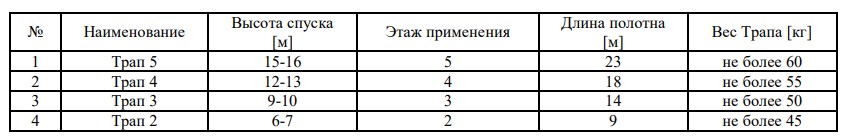 Максимальный вес человека, подлежащего спасению с использованием данного технического средства, может достигать 120 кг.Устройство способно работать в диапазоне внешних температур от минус до плюс 40°С. Трап рассчитан на 300 спусков.Геометрические размеры в варианте хранения составляют (высота*ширина*глубина) – (800-1050) *750*400 мм. Время, необходимое для перевода спасательного трапа в рабочее состояние не превышает 5 минут. Изделие сохраняет работоспособность от 60 минут и более.Данное устройство позволяет организовать групповую эвакуацию со скоростью 5 и более человек в минуту.Изделие легко транспортируется. Нагрузка на одного оператора при его перемещении не превышает 25 кг.Состав и комплектность изделияКонструкция трапа включает:основание, заблаговременно закрепляемое на полу помещения 4 анкерами;рамка откидная;полотно спасательное;матрас амортизирующий верхний;ступенька вспомогательная;стропы натяжные;фиксаторы нижних концов спасательного полотна, предназначенные для закрепления на земле (вариант, к пожарному автомобилю);нижний амортизирующий матрас, снижающий скорость скольжения эвакуируемого на финишном участке. В комплект спасательной системы входят следующие элементы:трап - основание со спасательным полотном и откидной рамкой – один;стальной карабин с муфтой – два;заблаговременно подготовленные точки фиксации нижней части полотна спасательного – два;чехол для длительного хранения – один;инструкция (паспорт) – один.Принцип действияЧеловек, эвакуирующийся из зоны возгорания (задымления), скользит по поверхности матерчатого полотна, расположенного под определённым углом к фасадной части здания. При этом полотно имеет требуемую степень натяжения. Это достигается конструкцией трапа.Спасательный трап САМОСПАС позволяет организовать самостоятельную эвакуацию взрослых и детей различного телосложения, веса и телосложения (антропометрические характеристики спасаемых отвечают положениям норматива 12.2.049, группа Б). Особых навыков для этого не требуется, все действия интуитивно понятныДанное средство спасения относится к группе наиболее безопасных, при необходимости срочной эвакуации с высоты. Значительная пропускная способность обеспечивает быструю эвакуацию значительного числа людей за пределы объекта, в котором возникла опасная для человека ситуация (пожар).Относится к группе наиболее востребованных устройств для школьных, дошкольных учреждений. Здания подобного назначения, как правило, имеют высоту, не превышающую 4-5 этажей, и отличающиеся значительной концентрацией людей.2767	100%https://text.ru/antiplagiat/5f47f78bcd13c 